SHIVA 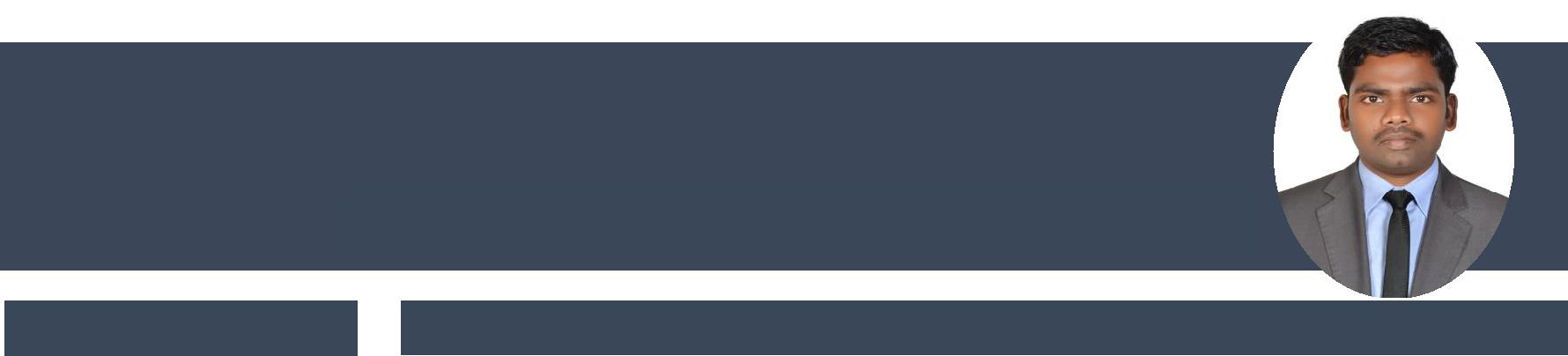 ADMIN COORDINATORPERSONAL INFO C/o 0504973598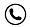 Shivakumar.378688@2freemail.com Nationality: IndianVisa Status: TransferableLanguages: English,Hindi, Telugu.SUMMARYDiligent professional skilled in outlining risk assessments, successful at refining auditsystems.	Proficientlymonitors budgetary matters to achieve financial accountability & transparency. Risk & Compliance experience with exposure to ERM methodologies.SKILLSAnalytical ThinkingData Mining AnalyticsRisk Management AssuranceInter Personal SkillEDUCATIONBachelors in Commerce 2010|Osmania University, India.EXPERIENCESADMIN COORDINATOR cum ACCOUNTANT | Since Jan ‘14 | ADMECCO ELECTRO MECHANICAL WORKS,Dubai, Uae.Day to day general office Clerical duties in All Accounting and Administrative works, Handling telephone calls and EmailsLooking after employees Medical, Passport and Visa etc. Providing Human Resources Services.Preparing Daily and Monthly Time sheets and Invoices, Communicating clearly & effectively with the accounts team.Supervised the accounting department in the areas of payroll, accounts receivable and accounts payable including government requirements and tax filings.Coordinated the provision of information to external auditors at interim and annual audits.Reconcile financial ledgers and records; prepare financial statements and reports, general and subsidiary ledgers and supporting schedules; research and resolve discrepancies.Provided human resource support to management regarding company policies and practices.Coordinated and administered recruitment of non-exempt personnel, affirmative action program, compensation and maintained all recordkeeping and administrative files.Handling external or internal communication or management systems.Spearheaded effort to convert to cloud based technology.Increased efficiency and accuracy of file management by streamlining the system used to track files.Generate various reports like Budget Vs Actual, Expenses on various heads and presentations for Monthly Review Meetings.BACK END EXECUTIVE | Jun’12 –Dec’13 | MARSH CONSULTANCY SERVICES, Hyderabad, India.Assist in preparing interoffice memos and drafting emailsReconcile department budget and generate reportsMaintain the office filing system and retrieve material from files as requestedProcess appropriate paperwork to pay vendor invoicesPreparing all the MIS reports and submitting to the concerned team.